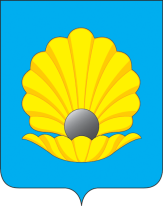 СОВЕТ ДЕПУТАТОВПОСЕЛЕНИЯ ФИЛИМОНКОВСКОЕ В ГОРОДЕ МОСКВЕРЕШЕНИЕВ соответствии с Бюджетным кодексом Российской Федерации, Федеральным законом от 06.10.2003 № 131-ФЗ «Об общих принципах организации местного самоуправления в Российской Федерации», Закон г. Москвы от 06.11.2002 № 56 «Об организации местного самоуправления в городе Москве», Уставом поселения Филимонковское, решением Совета депутатов поселения Филимонковское от 24.07.2014 № 16-1 «Об утверждении Положения о бюджетном процессе в поселении Филимонковское в городе Москве»,СОВЕТ ДЕПУТАТОВ ПОСЕЛЕНИЯ ФИЛИМОНКОВСКОЕ РЕШИЛ:Внести в решение Совета депутатов поселения Филимонковское от 17.11.2022 № 55/1 «О бюджете внутригородского муниципального образования поселение Филимонковское в городе Москве на 2023 год и плановый период 2024 и 2025 годов» следующие изменения:В пункте 1 решения: в подпункте 1.1. по доходам цифры «590 849,35» заменить цифрами «576 405,75», в подпункте 1.2. по расходам цифры «578 916,86» заменить цифрами «568 273,26», пункт 1.3. изложить в следующей редакции: «профицит составляет 8 132,49 тыс. рублей».Считать уточненным бюджет поселения Филимонковское в городе Москве на 2023 год:по доходам в сумме 576 405,75 тыс. рублей,по расходам в сумме 568 273,26 тыс. рублей,профицит составляет 8 132,49 тыс. рублей.Приложения 1, 3, 5, 7, 8 изложить в редакции согласно приложениям 1, 2, 3, 4, 5 к настоящему решению.Опубликовать настоящее решение в бюллетене «Московский муниципальный вестник» и разместить на официальном интернет – сайте администрации поселения Филимонковское – www. filimonky.ru.Контроль за исполнением настоящего решения возложить на главу поселения Филимонковское Аришину Марию Васильевну.Председательствующий на заседанииСовета депутатов поселения Филимонковское                                 А.М. БеляевПриложение 1к решению Совета депутатовпоселения Филимонковскоеот 06.09.2023 № 67/4Приложение 2к решению Совета депутатовпоселения Филимонковскоеот 06.09.2023 № 67/4Приложение 3к решению Совета депутатовпоселения Филимонковскоеот 06.09.2023 № 67/4Приложение 4к решению Совета депутатовпоселения Филимонковскоеот 06.09.2023 № 67/4Приложение 5к решению Совета депутатовпоселения Филимонковскоеот 06.09.2023 № 67/406.09.2023№67/4О внесении изменений в решение Совета депутатов поселения Филимонковское от 17.11.2022 № 55/1О внесении изменений в решение Совета депутатов поселения Филимонковское от 17.11.2022 № 55/1О внесении изменений в решение Совета депутатов поселения Филимонковское от 17.11.2022 № 55/1О внесении изменений в решение Совета депутатов поселения Филимонковское от 17.11.2022 № 55/1О внесении изменений в решение Совета депутатов поселения Филимонковское от 17.11.2022 № 55/1Поступления доходов в бюджет поселения Филимонковское в городе Москве на 2023 годПоступления доходов в бюджет поселения Филимонковское в городе Москве на 2023 годПоступления доходов в бюджет поселения Филимонковское в городе Москве на 2023 годПоступления доходов в бюджет поселения Филимонковское в городе Москве на 2023 годПоступления доходов в бюджет поселения Филимонковское в городе Москве на 2023 годПоступления доходов в бюджет поселения Филимонковское в городе Москве на 2023 год/ тыс.руб./КодыНаименование СуммаУточнено Итого000 1 00 00000 00 0000 000НАЛОГОВЫЕ И НЕНАЛОГОВЫЕ ДОХОДЫ281 253,25-281 253,25000 1 01 00000 00 0000 000НАЛОГИ НА ПРИБЫЛЬ, ДОХОДЫ115 570,90-115 570,90000 1 01 02000 01 0000 110Налог на доходы физических лиц115 570,90-115 570,90000 1 01 02010 01 0000 110Налог на доходы физических лиц с доходов, источником которых является налоговый агент, за исключением доходов, в отношении которых исчисление и уплата налога осуществляется в соответствии со статьями 227, 227.1 и 228 Налогового кодекса Российской Федерации115 570,90115 570,90000 1 03 00000 00 0000 000НАЛОГИ НА ТОВАРЫ (РАБОТЫ, УСЛУГИ), РЕАЛИЗУЕМЫЕ НА ТЕРРИТОРИИ РОССИЙСКОЙ ФЕДЕРАЦИИ3 138,40-3 138,40000 1 03 02000 01 0000 110Акцизы по подакцизным товарам (продукции), производимым на территории Российской Федерации 3 138,40-3 138,40000 1 03 02230 01 0000 110Доходы от уплаты акцизов на дизельное топливо, подлежащие распределению между бюджетами субъектов Российской Федерации и местными бюджетами с учетом установленных дифференцированных нормативов отчислений в местные бюджеты 1 486,60-1 486,60000 1 03 02231 01 0000 110Доходы от уплаты акцизов на дизельное топливо, подлежащие распределению между бюджетами субъектов Российской Федерации и местными бюджетами с учетом установленных дифференцированных нормативов отчислений в местные бюджеты (по нормативам, установленным федеральным законом о федеральном бюджете в целях формирования дорожных фондов субъектов Российской Федерации)1 486,601 486,60000 1 03 02240 01 0000 110Доходы от уплаты акцизов на моторные масла для дизельных и (или) карбюраторных (инжекторных) двигателей, подлежащие распределению между бюджетами субъектов Российской Федерации и местными бюджетами с учетом установленных дифференцированных нормативов отчислений в местные бюджеты10,30-10,30000 1 03 02241 01 0000 110Доходы от уплаты акцизов на моторные масла для дизельных и (или) карбюраторных (инжекторных) двигателей, подлежащие распределению между бюджетами субъектов Российской Федерации и местными бюджетами с учетом установленных дифференцированных нормативов отчислений в местные бюджеты (по нормативам, установленным федеральным законом о федеральном бюджете в целях формирования дорожных фондов субъектов Российской Федерации)10,3010,30000 1 03 02250 01 0000 110Доходы от уплаты акцизов на автомобильный бензин, подлежащие распределению между бюджетами субъектов Российской Федерации и местными бюджетами с учетом установленных дифференцированных нормативов отчислений в местные бюджеты 1 837,60-1 837,60000 1 03 02251 01 0000 110Доходы от уплаты акцизов на автомобильный бензин, подлежащие распределению между бюджетами субъектов Российской Федерации и местными бюджетами с учетом установленных дифференцированных нормативов отчислений в местные бюджеты (по нормативам, установленным федеральным законом о федеральном бюджете в целях формирования дорожных фондов субъектов Российской Федерации)1 837,601 837,60000 1 03 02260 01 0000 110Доходы от уплаты акцизов на прямогонный бензин, подлежащие распределению между бюджетами субъектов Российской Федерации и местными бюджетами с учетом установленных дифференцированных нормативов отчислений в местные бюджеты- 196,10-- 196,10000 1 03 02261 01 0000 110Доходы от уплаты акцизов на прямогонный бензин, подлежащие распределению между бюджетами субъектов Российской Федерации и местными бюджетами с учетом установленных дифференцированных нормативов отчислений в местные бюджеты (по нормативам, установленным федеральным законом о федеральном бюджете в целях формирования дорожных фондов субъектов Российской Федерации)- 196,10- 196,10000 1 06 00000 00 0000 000 НАЛОГИ НА ИМУЩЕСТВО150 746,58-150 746,58000 1 06 01000 00 0000 110 Налог на имущество физических лиц14 124,70-14 124,70000 1 06 01010 03 0000 110 Налог на имущество физических лиц, взимаемый по ставкам, применяемым к объектам налогообложения, расположенным в границах внутригородских муниципальных образований городов федерального значения14 124,70-14 124,70000 1 06 06000 00 0000 110 Земельный налог136 621,88-136 621,88000 1 06 06030 00 0000 110 Земельный налог с организаций127 848,16-127 848,16000 1 06 06031 03 0000 110 Земельный налог с организаций, обладающих земельным участком, расположенным в границах внутригородских муниципальных образований городов федерального значения127 848,16127 848,16000 1 06 06040 00 0000 110 Земельный налог с физических лиц8 773,72-8 773,72000 1 06 06041 03 0000 110 Земельный налог с физических лиц, обладающих земельным участком, расположенным в границах внутригородских муниципальных образований городов федерального значения8 773,72-8 773,72000 1 11 00000 00 0000 000ДОХОДЫ ОТ ИСПОЛЬЗОВАНИЯ ИМУЩЕСТВА, НАХОДЯЩЕГОСЯ В ГОСУДАРСТВЕННОЙ И МУНИЦИПАЛЬНОЙ СОБСТВЕННОСТИ3 574,42-3 574,42000 1 11 05000 00 0000 120Доходы, получаемые в виде арендной либо иной платы за передачу в возмездное пользование государственного и муниципального имущества (за исключением имущества бюджетных и автономных учреждений, а также имущества государственных и муниципальных унитарных предприятий, в том числе казенных) 3 574,42-3 574,42000 1 11 05010 00 0000 120Доходы, получаемые в виде арендной платы за земельные участки, государственная собственность на которые не разграничена, а также средства от продажи права на заключение договоров аренды указанных земельных участков3 355,78-3 355,78000 1 11 05011 02 0000 120Доходы, получаемые в виде арендной платы за земельные участки, государственная собственность на которые не разграничена, и которые расположены в границах городов федерального значения, а также средства от продажи права на заключение договоров аренды указанных земельных участков3 355,78-3 355,78000 1 11 05030 00 0000 120 Доходы от сдачи в аренду имущества, находящегося в оперативном управлении органов государственной власти, органов местного самоуправления, органов управления государственными внебюджетными фондами и созданных ими учреждений (за исключением имущества бюджетных и автономных учреждений)218,64-218,64000 1 11 05033 03 0000 120 Доходы от сдачи в аренду имущества, находящегося в оперативном управлении органов управления внутригородских муниципальных образований городов федерального значения и созданных ими учреждений (за исключением имущества муниципальных бюджетных и автономных учреждений)218,64218,64000 1 14 00000 00 0000 000ДОХОДЫ ОТ ПРОДАЖИ МАТЕРИАЛЬНЫХ И НЕМАТЕРИАЛЬНЫХ АКТИВОВ 8 222,95-8 222,95000 1 14 02000 00 0000 000Доходы от реализации имущества, находящегося в государственной и муниципальной собственности (за исключением движимого имущества бюджетных и автономных учреждений, а также имущества государственных и муниципальных унитарных предприятий, в том числе казенных)8 222,95-8 222,95000 1 14 02033 03 0000 410Доходы от реализации иного имущества, находящегося в муниципальной собственности внутригородских муниципальных образований городов федерального значения (за исключением имущества муниципальных бюджетных и автономных учреждений, а также имущества муниципальных унитарных предприятий, в том числе казенных), в части реализации основных средств по указанному имуществу8 222,958 222,95000 2 00 00000 00 0000 000БЕЗВОЗМЕЗДНЫЕ ПОСТУПЛЕНИЯ309 596,10- 14 443,60295 152,50000 2 02 00000 00 0000 000БЕЗВОЗМЕЗДНЫЕ ПОСТУПЛЕНИЯ ОТ ДРУГИХ БЮДЖЕТОВ БЮДЖЕТНОЙ СИСТЕМЫ РОССИЙСКОЙ ФЕДЕРАЦИИ309 596,10- 14 443,60295 152,50000 2 02 20000 00 0000 150Субсидии бюджетам бюджетной системы Российской Федерации (межбюджетные субсидии)308 626,90- 14 443,60294 183,30000 2 02 29999 00 0000 150Прочие субсидии308 626,90- 14 443,60294 183,30000 2 02 29999 03 0000 150Прочие субсидии бюджетам внутригородских муниципальных образований городов федерального значения308 626,90- 14 443,60294 183,30000 2 02 29999 03 0001 150Прочие субсидии бюджетам внутригородских муниципальных образований городов федерального значения (в сфере жилищно-коммунального хозяйства, благоустройства и дорожной деятельности)308 626,90- 14 443,60294 183,30000 2 02 49999 03 0000 150Прочие межбюджетные трансферты, передаваемые бюджетам внутригородских муниципальных образований городов федерального значения317,30317,30000 2 02 30000 00 0000 150Субвенции бюджетам бюджетной системы Российской Федерации651,90-651,90000 2 02 35118 03 0000 150Субвенции бюджетам внутригородских муниципальных образований городов федерального значения на осуществление первичного воинского учета органами местного самоуправления поселений, муниципальных и городских округов651,90-651,90ВСЕГО ДОХОДОВ БЮДЖЕТА  590 849,35- 14 443,60576 405,75Расходы бюджета поселения Филимонковское в городе Москве по разделам, подразделам, целевым статьям и видам расходов бюджета на 2023 год Расходы бюджета поселения Филимонковское в городе Москве по разделам, подразделам, целевым статьям и видам расходов бюджета на 2023 год Расходы бюджета поселения Филимонковское в городе Москве по разделам, подразделам, целевым статьям и видам расходов бюджета на 2023 год Расходы бюджета поселения Филимонковское в городе Москве по разделам, подразделам, целевым статьям и видам расходов бюджета на 2023 год Расходы бюджета поселения Филимонковское в городе Москве по разделам, подразделам, целевым статьям и видам расходов бюджета на 2023 год Расходы бюджета поселения Филимонковское в городе Москве по разделам, подразделам, целевым статьям и видам расходов бюджета на 2023 год Расходы бюджета поселения Филимонковское в городе Москве по разделам, подразделам, целевым статьям и видам расходов бюджета на 2023 год Расходы бюджета поселения Филимонковское в городе Москве по разделам, подразделам, целевым статьям и видам расходов бюджета на 2023 год Расходы бюджета поселения Филимонковское в городе Москве по разделам, подразделам, целевым статьям и видам расходов бюджета на 2023 год  (тыс. руб.) НаименованиеРЗПРЦСРВР Сумма Уточнено ИтогоАдминистрация поселения Филимонковское в городе Москве578 916,86- 10 643,60568 273,26ОБЩЕГОСУДАРСТВЕННЫЕ ВОПРОСЫ01119 900,753 300,00123 200,75Функционирование Правительства Российской Федерации, высших органов исполнительной власти субъектов Российской Федерации, местных администраций0104108 202,07-108 202,07Глава администрации010431 Б 01 0 01004 279,52-4 279,52Фонд оплаты труда государственных (муниципальных) органов и взносы по обязательному социальному страхованию010431 Б 01 0 01001213 093,983 093,98Иные выплаты персоналу государственных (муниципальных) органов, за исключением фонда оплаты труда010431 Б 01 0 0100122192,90192,90Взносы по обязательному социальному страхованию на выплаты денежного содержания и иные выплаты работникам государственных (муниципальных) органов010431 Б 01 0 0100129992,64992,64Обеспечение деятельности администрации / аппарата Совета депутатов ВМО в части содержания муниципальных служащих для решения вопросов местного значения010431Б 01 0 0500101 525,25-101 525,25Расходы на выплату персоналу в целях обеспечения выполнения функций государственными (муниципальными) органами, казенными учреждениями, органами управления государственными внебюджетными фондами010431Б 01 0 050010085 811,51-85 811,51Фонд оплаты труда государственных (муниципальных) органов и взносы по обязательному социальному страхованию010431Б 01 0 050012157 966,3657 966,36Иные выплаты персоналу государственных (муниципальных) органов, за исключением фонда оплаты труда010431Б 01 0 05001227 941,107 941,10Взносы по обязательному социальному страхованию на выплаты денежного содержания и иные выплаты работникам государственных (муниципальных) органов010431Б 01 0 050012919 904,0519 904,05Закупка товаров, работ и услуг для государственных (муниципальных) нужд010431Б 01 0 050020013 893,74-13 893,74Иные закупки товаров, работ и услуг для государственных (муниципальных) нужд010431Б 01 0 050024013 893,74-13 893,74Прочая закупка товаров, работ и услуг для обеспечения государственных (муниципальных) нужд010431Б 01 0 050024411 393,7411 393,74Закупка энергетических ресурсов010431Б 01 0 05002472 500,002 500,00Иные бюджетные ассигнования010431Б 01 0 05008001 820,00-1 820,00Уплата налогов, сборов и иных платежей         010431Б 01 0 05008501 820,00-1 820,00Уплата налога на имущество организаций и земельного налога010431Б 01 0 05008511 800,001 800,00Уплата прочих налогов, сборов и иных платежей         010431Б 01 0 050085220,0020,00Иные межбюджетные трансферты бюджетам внутригородских муниципальных образований010433А 04 0 0300317,30-317,30Расходы на выплату персоналу в целях обеспечения выполнения функций государственными (муниципальными) органами, казенными учреждениями, органами управления государственными внебюджетными фондами010433А 04 0 0300120317,30-317,30Фонд оплаты труда государственных (муниципальных) органов и взносы по обязательному социальному страхованию010433А 04 0 0300121275,20275,20Иные выплаты персоналу государственных (муниципальных) органов, за исключением фонда оплаты труда010433А 04 0 030012942,1042,10Расходы на выплаты персоналу государственных (муниципальных) органов010435Г 01 0 11002 080,00-2 080,00Иные выплаты персоналу государственных (муниципальных) органов за исключением фонда оплаты труда010435Г 01 0 11001222 080,002 080,00Обеспечение проведения выборов и референдумов01073 720,18600,004 320,18Проведение выборов депутатов Совета депутатов муниципальных округов города Москвы. Прочая закупка товаров, работ и услуг для государственных нужд010735А01001003 720,18600,004 320,18Иные закупки товаров, работ и услуг для государственных (муниципальных) нужд010735А0100100240---Прочая закупка товаров, работ и услуг для обеспечения государственных (муниципальных) нужд010735А0100100244--Иные бюджетные ассигнования010735А01001008003 720,18600,004 320,18Специальные расходы010735А01001008803 720,18600,004 320,18Резервные фонды011135А0100100400,00400,00Резервный фонд местных администраций011132А 01 0 0000400,00400,00Иные бюджетные ассигнования011132А 01 0 0000800400,00400,00Резервные средства011132А 01 0 0000870400,00-400,00Другие общегосударственные вопросы01137 578,502 700,0010 278,50Выполнение других общегосударственных обязательств0113092 03 0 00007 537,002 700,0010 237,00Иные закупки товаров, работ и услуг для государственных (муниципальных) нужд0113092 03 0 00002407 537,002 700,0010 237,00Прочая закупка товаров, работ и услуг для обеспечения государственных (муниципальных) нужд0113092 03 0 00002447 537,002 700,0010 237,00Уплата членских взносов на осуществление деятельности Совета муниципальных образований города Москвы011331Б 01 0 040041,50-41,50Иные бюджетные ассигнования011331Б 01 0 040080041,50-41,50Уплата налогов, сборов и иных платежей         011331Б 01 0 040085041,50-41,50Прочие расходы011331Б 01 0 040085341,5041,50НАЦИОНАЛЬНАЯ ОБОРОНА02651,90-651,90Мобилизационная и вневойсковая подготовка0203651,90-651,90Руководство и управление в сфере установленных функций 0203171 00 5 1180651,90-651,90Осуществление первичного воинского учета на территориях, где отсутствуют военные комиссариаты0203171 00 5 1180651,90-651,90Расходы на выплату персоналу в целях обеспечения выполнения функций государственными (муниципальными) органами, казенными учреждениями, органами управления государственными внебюджетными фондами0203171 00 5 1180100586,60-586,60Фонд оплаты труда государственных (муниципальных) органов и взносы по обязательному социальному страхованию0203171 00 5 1180121450,54-450,54Взносы по обязательному социальному страхованию на выплаты денежного содержания и иные выплаты работникам государственных (муниципальных) органов0203171 00 5 1180129136,06-136,06Прочая закупка товаров, работ и услуг для обеспечения государственных (муниципальных) нужд0203171 00 5 118024465,30-65,30НАЦИОНАЛЬНАЯ БЕЗОПАСНОСТЬ И ПРАВООХРАНИТЕЛЬНАЯ ДЕЯТЕЛЬНОСТЬ032 555,00-2 555,00Гражданская оборона0309450,00-450,00Мероприятия по гражданской обороне, предупреждению чрезвычайных ситуаций030935Е 01 0 1400450,00-450,00Закупка товаров, работ и услуг для государственных (муниципальных) нужд030935Е 01 0 1400200450,00-450,00Иные закупки товаров, работ и услуг для государственных (муниципальных) нужд030935Е 01 0 1400240450,00-450,00Прочая закупка товаров, работ и услуг для обеспечения государственных (муниципальных) нужд030935Е 01 0 1400244450,00-450,00Защита населения и территории от чрезвычайных ситуаций природного и техногенного характера, пожарная безопасность03101 900,00-1 900,00Мероприятия по гражданской обороне, предупреждению чрезвычайных ситуаций031035Е 01 0 14001 900,00-1 900,00Закупка товаров, работ и услуг для государственных (муниципальных) нужд031035Е 01 0 14002001 900,00-1 900,00Иные закупки товаров, работ и услуг для государственных (муниципальных) нужд031035Е 01 0 14002401 900,00-1 900,00Прочая закупка товаров, работ и услуг для обеспечения государственных (муниципальных) нужд031035Е 01 0 14002441 900,001 900,00Другие вопросы в области национальной безопасности и правоохранительной деятельности0314205,00-205,00Мероприятия по гражданской обороне, предупреждению чрезвычайных ситуаций031435Е 01 0 1400205,00-205,00Закупка товаров, работ и услуг для государственных (муниципальных) нужд031435Е 01 0 1400200205,00-205,00Иные закупки товаров, работ и услуг для государственных (муниципальных) нужд031435Е 01 0 1400240205,00-205,00Прочая закупка товаров, работ и услуг для обеспечения государственных (муниципальных) нужд031435Е 01 0 1400244205,00-205,00НАЦИОНАЛЬНАЯ ЭКОНОМИКА04169 703,45- 9 688,20160 015,25Дорожное хозяйство (дорожные фонды)0409169 703,45- 9 688,20160 015,25Целевые программы муниципальных образований0409795 01 S 010027 453,85-27 453,85Муниципальная программа 0409795 01 S 010027 453,85-27 453,85Поддержка дорожного хозяйства поселения Филимонковское0409795 01 S 010027 453,85-27 453,85Закупка товаров, работ и услуг для государственных (муниципальных) нужд0409795 01 S 010020027 453,85-27 453,85Иные закупки товаров, работ и услуг для государственных (муниципальных) нужд0409795 01 S 010024027 453,85-27 453,85Прочая закупка товаров, работ и услуг для обеспечения государственных (муниципальных) нужд0409795 01 S 010024427 453,8527 453,85Расходы за счет субсидии на финансирование мероприятий по ремонту объектов дорожного хозяйства040933А 02 0 230094 489,60-94 489,60Закупка товаров, работ и услуг для государственных (муниципальных) нужд040933А 02 0 230020094 489,60-94 489,60Иные закупки товаров, работ и услуг для государственных (муниципальных) нужд040933А 02 0 230024094 489,60-94 489,60Прочая закупка товаров, работ и услуг для обеспечения государственных (муниципальных) нужд040933А 02 0 230024494 489,6094 489,60Расходы за счет субсидии на финансирование мероприятий по содержанию внутриквартальных дорог040933А 02 0 240047 760,00- 9 688,2038 071,80Закупка товаров, работ и услуг для государственных (муниципальных) нужд040933А 02 0 240020047 760,00- 9 688,2038 071,80Иные закупки товаров, работ и услуг для государственных (муниципальных) нужд040933А 02 0 240024047 760,00- 9 688,2038 071,80Прочая закупка товаров, работ и услуг для обеспечения государственных (муниципальных) нужд040933А 02 0 240024447 760,00- 9 688,2038 071,80ЖИЛИЩНО - КОММУНАЛЬНОЕ ХОЗЯЙСТВО05234 225,35- 4 255,40229 969,95Жилищное хозяйство05013 062,70-3 062,70Целевые программы муниципальных образований0501795 02 S 01003 062,70-3 062,70Муниципальная программа0501795 02 S 01003 062,70-3 062,70Мероприятия в области жилищного хозяйства 0501795 02 S 01003 062,70-3 062,70Закупка товаров, работ и услуг для государственных (муниципальных) нужд0501795 02 S 01002003 062,70-3 062,70Иные закупки товаров, работ и услуг для государственных (муниципальных) нужд0501795 02 S 01002403 062,70-3 062,70Прочая закупка товаров, работ и услуг для обеспечения государственных (муниципальных) нужд0501795 02 S 01002443 062,70-3 062,70Благоустройство0503231 162,65-  4 255,40226 907,25Целевые программы муниципальных образований0503795 03 S 010064 785,35500,0065 285,35Муниципальная программа 0503795 03 S 010064 785,35500,0065 285,35Закупка товаров, работ и услуг для государственных (муниципальных) нужд0503795 03 S 010020064 785,35500,0065 285,35Иные закупки товаров, работ и услуг для государственных (муниципальных) нужд0503795 03 S 010024064 785,35500,0065 285,35Прочая закупка товаров, работ и услуг для обеспечения государственных (муниципальных) нужд0503795 03 S 010024464 285,3564 285,35Закупка энергетических ресурсов0503795 03 S 0100247500,00500,001 000,00Благоустройство территории жилой застройки050333А 02 0210075 976,40-75 976,40Закупка товаров, работ и услуг для государственных (муниципальных) нужд050333А 02 0210020075 976,40-75 976,40Иные закупки товаров, работ и услуг для государственных (муниципальных) нужд050333А 02 0210024075 976,40-75 976,40Прочая закупка товаров, работ и услуг для обеспечения государственных (муниципальных) нужд050333А 02 0210024475 976,4075 976,40Содержание дворовых территорий050333А 02 0260090 400,90- 4 755,4085 645,50Закупка товаров, работ и услуг для государственных (муниципальных) нужд050333А 02 0260020090 400,90- 4 755,4085 645,50Иные закупки товаров, работ и услуг для государственных (муниципальных) нужд050333А 02 0260024090 400,90- 4 755,4085 645,50Прочая закупка товаров, работ и услуг для обеспечения государственных (муниципальных) нужд050333А 02 0260024490 400,90- 4 755,4085 645,50ОБРАЗОВАНИЕ07800,00-800,00Молодежная политика0707800,00-800,00Организационно-воспитательная работа с молодежью070735Е 01 0 0500800,00-800,00Закупка товаров, работ и услуг для государственных (муниципальных) нужд070735Е 01 0 0500200800,00-800,00Иные закупки товаров, работ и услуг для государственных (муниципальных) нужд070735Е 01 0 0500240800,00-800,00Прочая закупка товаров, работ и услуг для обеспечения государственных (муниципальных) нужд070735Е 01 0 0500244800,00-800,00КУЛЬТУРА И КИНЕМАТОГРАФИЯ0849 402,88-49 402,88Культура 080149 402,88-49 402,88Обеспечение деятельности подведомственных учреждений0801440 99 0 000042 902,88-42 902,88Субсидия на выполнение муниципального задания0801440 99 0 000061134 959,3834 959,38Субсидия на иные цели0801440 99 0 00006127 943,507 943,50Праздничные и социально-значимые мероприятия для населения080135Е 01 0 05006 500,00-6 500,00Закупка товаров, работ и услуг для государственных (муниципальных) нужд080135Е 01 0 05002006 500,00-6 500,00Иные закупки товаров, работ и услуг для государственных (муниципальных) нужд080135Е 01 0 05002406 500,00-6 500,00Прочая закупка товаров, работ и услуг для обеспечения государственных (муниципальных) нужд080135Е 01 0 05002446 500,006 500,00СОЦИАЛЬНАЯ ПОЛИТИКА101 037,53-1 037,53Пенсионное обеспечение1001387,53-387,53Доплаты к пенсиям муниципальным служащим города Москвы100135П 01 0 1500387,53-387,53Социальное обеспечение и иные выплаты населению100135П 01 0 1500300387,53-387,53Публичные нормативные социальные выплаты гражданам100135П 01 0 1500310387,53-387,53Иные пенсии, социальные доплаты к пенсиям100135П 01 0 1500312387,53-387,53Социальное обеспечение населения1003650,00-650,00Социальная помощь1003505 33 0 0000650,00-650,00Мероприятия в области социальной политики1003505 33 0 0000650,00-650,00Пособия, компенсации и иные социальные выплаты гражданам, кроме публичных нормативных обязательств1003505 33 0 0000321650,00650,00ФИЗИЧЕСКАЯ КУЛЬТУРА И СПОРТ11600,00-600,00Массовый спорт1102600,00-600,00Физкультурно-оздоровительная работа и спортивные мероприятия1102512 97 0 0000600,00-600,00Мероприятия в области здравоохранения, спорта и физической культуры, туризма1102512 97 0 0000600,00-600,00Закупка товаров, работ и услуг для государственных (муниципальных) нужд1102512 97 0 0000200600,00-600,00Иные закупки товаров, работ и услуг для государственных (муниципальных) нужд1102512 97 0 0000240600,00-600,00Прочая закупка товаров, работ и услуг для обеспечения государственных (муниципальных) нужд1102512 97 0 0000244600,00-600,00Средства массовой информации1240,00-40,00Периодическая печать и издательства120240,00-40,00Иные бюджетные ассигнования120235Е 01 0 030080040,00-40,00Уплата налогов, сборов и иных платежей120235Е 01 0 030085040,00-40,00Прочие расходы120235Е 01 0 030085340,00-40,00Итого расходов578 916,86- 10 643,60568 273,26Ведомственная структура расходов бюджета поселения Филимонковское в городе Москве на 2023 год Ведомственная структура расходов бюджета поселения Филимонковское в городе Москве на 2023 год Ведомственная структура расходов бюджета поселения Филимонковское в городе Москве на 2023 год Ведомственная структура расходов бюджета поселения Филимонковское в городе Москве на 2023 год Ведомственная структура расходов бюджета поселения Филимонковское в городе Москве на 2023 год Ведомственная структура расходов бюджета поселения Филимонковское в городе Москве на 2023 год Ведомственная структура расходов бюджета поселения Филимонковское в городе Москве на 2023 год Ведомственная структура расходов бюджета поселения Филимонковское в городе Москве на 2023 год Ведомственная структура расходов бюджета поселения Филимонковское в городе Москве на 2023 год Ведомственная структура расходов бюджета поселения Филимонковское в городе Москве на 2023 год  (тыс.руб.) НаименованиеКод адмРЗПРЦСРВРСуммаУточненоИтогоАдминистрация поселения Филимонковское в городе Москве900578 916,86- 10 643,60568 273,26ОБЩЕГОСУДАРСТВЕННЫЕ ВОПРОСЫ90001119 900,753 300,00123 200,75Функционирование Правительства Российской Федерации, высших органов исполнительной власти субъектов Российской Федерации, местных администраций9000104108 202,07-108 202,07Глава администрации900010431 Б 01 0 01004 279,52-4 279,52Фонд оплаты труда государственных (муниципальных) органов и взносы по обязательному социальному страхованию900010431 Б 01 0 01001213 093,98-3 093,98Иные выплаты персоналу государственных (муниципальных) органов, за исключением фонда оплаты труда900010431 Б 01 0 0100122192,90-192,90Взносы по обязательному социальному страхованию на выплаты денежного содержания и иные выплаты работникам государственных (муниципальных) органов900010431 Б 01 0 0100129992,64-992,64Обеспечение деятельности администрации / аппарата Совета депутатов ВМО в части содержания муниципальных служащих для решения вопросов местного значения900010431Б 01 0 0500101 525,25-101 525,25Расходы на выплату персоналу в целях обеспечения выполнения функций государственными (муниципальными) органами, казенными учреждениями, органами управления государственными внебюджетными фондами900010431Б 01 0 050010085 811,51-85 811,51Фонд оплаты труда государственных (муниципальных) органов и взносы по обязательному социальному страхованию900010431Б 01 0 050012157 966,36-57 966,36Иные выплаты персоналу государственных (муниципальных) органов, за исключением фонда оплаты труда900010431Б 01 0 05001227 941,10-7 941,10Взносы по обязательному социальному страхованию на выплаты денежного содержания и иные выплаты работникам государственных (муниципальных) органов900010431Б 01 0 050012919 904,05-19 904,05Закупка товаров, работ и услуг для государственных (муниципальных) нужд900010431Б 01 0 050020013 893,74-13 893,74Иные закупки товаров, работ и услуг для государственных (муниципальных) нужд900010431Б 01 0 050024013 893,74-13 893,74Прочая закупка товаров, работ и услуг для обеспечения государственных (муниципальных) нужд900010431Б 01 0 050024411 393,74-11 393,74Закупка энергетических ресурсов900010431Б 01 0 05002472 500,00-2 500,00Иные бюджетные ассигнования900010431Б 01 0 05008001 820,00-1 820,00Уплата налогов, сборов и иных платежей         900010431Б 01 0 05008501 820,00-1 820,00Уплата налога на имущество организаций и земельного налога900010431Б 01 0 05008511 800,00-1 800,00Уплата прочих налогов, сборов и иных платежей900010431Б 01 0 050085220,00-20,00Иные межбюджетные трансферты бюджетам внутригородских муниципальных образований900010433А 04 0 0200317,30-317,30Расходы на выплату персоналу в целях обеспечения выполнения функций государственными (муниципальными) органами, казенными учреждениями, органами управления государственными внебюджетными фондами900010433А 04 0 0200120317,30-317,30Фонд оплаты труда государственных (муниципальных) органов и взносы по обязательному социальному страхованию900010433А 04 0 0200121275,20-275,20Иные выплаты персоналу государственных (муниципальных) органов, за исключением фонда оплаты труда900010433А 04 0 020012942,10-42,10Расходы на выплаты персоналу государственных (муниципальных) органов900010435Г 01 0 11002 080,00-2 080,00Иные выплаты персоналу государственных (муниципальных) органов за исключением фонда оплаты труда900010435Г 01 0 11001222 080,00-2 080,00Обеспечение проведения выборов и референдумов90001073 720,18600,004 320,18Проведение выборов депутатов Совета депутатов муниципальных округов города Москвы. Прочая закупка товаров, работ и услуг для государственных нужд900010735А01001003 720,18600,004 320,18Иные бюджетные ассигнования900010735А01001008003 720,18600,004 320,18Специальные расходы900010735А01001008803 720,18600,004 320,18Резервные фонды9000111400,00-400,00Резервный фонд местных администраций900011132А 01 0 0000400,00-400,00Иные бюджетные ассигнования900011132А 01 0 0000800400,00-400,00Резервные средства900011132А 01 0 0000870400,00-400,00Другие общегосударственные вопросы90001137 578,502 700,0010 278,50Выполнение других общегосударственных обязательств9000113092 03 0 00007 537,002 700,0010 237,00Закупка товаров, работ, услуг в сфере информационно - коммуникационных технологий9000113092 03 0 00002447 537,002 700,0010 237,00Прочая закупка товаров, работ и услуг для обеспечения государственных (муниципальных) нужд900011331Б 01 0 040041,50-41,50Иные бюджетные ассигнования900011331Б 01 0 040080041,50-41,50Уплата налогов, сборов и иных платежей900011331Б 01 0 040085041,50-41,50Прочие расходы900011331Б 01 0 040085341,50-41,50НАЦИОНАЛЬНАЯ ОБОРОНА90002651,90-651,90Мобилизационная и вневойсковая подготовка9000203651,90-651,90Руководство и управление в сфере установленных функций 9000203171 51 0 1800651,90-651,90Осуществление первичного воинского учета на территориях, где отсутствуют военные комиссариаты9000203171 51 0 1800651,90-651,90Расходы на выплату персоналу в целях обеспечения выполнения функций государственными (муниципальными) органами, казенными учреждениями, органами управления государственными внебюджетными фондами9000203171 51 0 1800100586,60-586,60Фонд оплаты труда государственных (муниципальных) органов и взносы по обязательному социальному страхованию9000203171 51 0 1800121450,54-450,54Взносы по обязательному социальному страхованию на выплаты денежного содержания и иные выплаты работникам государственных (муниципальных) органов9000203171 51 0 1800129136,06-136,06Прочая закупка товаров, работ и услуг для обеспечения государственных (муниципальных) нужд9000203171 00 5 118024465,30-65,30НАЦИОНАЛЬНАЯ БЕЗОПАСНОСТЬ И ПРАВООХРАНИТЕЛЬНАЯ ДЕЯТЕЛЬНОСТЬ900032 555,00-2 555,00Защита населения и территории от чрезвычайных ситуаций природного и техногенного характера, гражданская оборона9000309450,00-450,00Мероприятия по гражданской обороне, предупреждению чрезвычайных ситуаций900030935Е 01 0 1400450,00-450,00Закупка товаров, работ и услуг для государственных (муниципальных) нужд900030935Е 01 0 1400200450,00-450,00Иные закупки товаров, работ и услуг для государственных (муниципальных) нужд900030935Е 01 0 1400240450,00-450,00Осуществление мероприятий по обеспечению безопасности людей на водных объектах, охране их жизни и здоровья900030935Е 01 0 1400244450,00-450,00Защита населения и территории от чрезвычайных ситуаций природного и техногенного характера, пожарная безопасность90003101 900,00-1 900,00Мероприятия по гражданской обороне, предупреждению чрезвычайных ситуаций900031035Е 01 0 14001 900,00-1 900,00Закупка товаров, работ и услуг для государственных (муниципальных) нужд900031035Е 01 0 14002001 900,00-1 900,00Иные закупки товаров, работ и услуг для государственных (муниципальных) нужд900031035Е 01 0 14002401 900,00-1 900,00Прочая закупка товаров, работ и услуг для обеспечения государственных (муниципальных) нужд900031035Е 01 0 14002441 900,00-1 900,00Другие вопросы в области национальной безопасности и правоохранительной деятельности9000314205,00-205,00Реализация других функций, связанных с обеспечением национальной безопасности и правоохранительной деятельности900031435Е 01 0 1400205,00-205,00Закупка товаров, работ и услуг для государственных (муниципальных) нужд900031435Е 01 0 1400200205,00-205,00Иные закупки товаров, работ и услуг для государственных (муниципальных) нужд900031435Е 01 0 1400240205,00-205,00Участие в профилактике терроризма и экстремизма, а также в минимизации и (или) ликвидации последствий проявлений терроризма и экстремизма900031435Е 01 0 1400244205,00-205,00НАЦИОНАЛЬНАЯ ЭКОНОМИКА90004169 703,45- 9 688,20160 015,25Дорожное хозяйство (дорожные фонды)9000409169 703,45- 9 688,20160 015,25Целевые программы муниципальных образований9000409795 01 S 010027 453,85-27 453,85Муниципальная программа 9000409795 01 S 010027 453,85-27 453,85Поддержка дорожного хозяйства поселения Филимонковское9000409795 01 S 010027 453,85-27 453,85Закупка товаров, работ и услуг для государственных (муниципальных) нужд9000409795 01 S 010020027 453,85-27 453,85Иные закупки товаров, работ и услуг для государственных (муниципальных) нужд9000409795 01 S 010024027 453,85-27 453,85Прочая закупка товаров, работ и услуг для обеспечения государственных (муниципальных) нужд9000409795 01 S 010024427 453,85-27 453,85Расходы за счет субсидии на финансирование мероприятий по ремонту объектов дорожного хозяйства900040933А 02 0 230094 489,60-94 489,60Закупка товаров, работ и услуг для государственных (муниципальных) нужд900040933А 02 0 230020094 489,60-94 489,60Иные закупки товаров, работ и услуг для государственных (муниципальных) нужд900040933А 02 0 230024094 489,60-94 489,60Прочая закупка товаров, работ и услуг для обеспечения государственных (муниципальных) нужд900040933А 02 0 230024494 489,60-94 489,60Расходы за счет субсидии на финансирование мероприятий на разметку объектов дорожного хозяйства900040933А 02 0 240047 760,00- 9 688,2038 071,80Закупка товаров, работ и услуг для государственных (муниципальных) нужд900040933А 02 0 240020047 760,00- 9 688,2038 071,80Иные закупки товаров, работ и услуг для государственных (муниципальных) нужд900040933А 02 0 240024047 760,00- 9 688,2038 071,80Прочая закупка товаров, работ и услуг для обеспечения государственных (муниципальных) нужд900040933А 02 0 240024447 760,00- 9 688,2038 071,80ЖИЛИЩНО - КОММУНАЛЬНОЕ ХОЗЯЙСТВО90005234 225,35- 4 255,40229 969,95Жилищное хозяйство90005013 062,70-3 062,70Целевые программы муниципальных образований9000501795 02 S 01003 062,70-3 062,70Муниципальная программа9000501795 02 S 01003 062,70-3 062,70Мероприятия в области жилищного хозяйства 9000501795 02 S 01003 062,70-3 062,70Закупка товаров, работ и услуг для государственных (муниципальных) нужд9000501795 02 S 01002003 062,70-3 062,70Иные закупки товаров, работ и услуг для государственных (муниципальных) нужд9000501795 02 S 01002403 062,70-3 062,70Прочая закупка товаров, работ и услуг для обеспечения государственных (муниципальных) нужд9000501795 02 S 01002443 062,70-3 062,70Благоустройство9000503231 162,65- 4 255,40226 907,25Целевые программы муниципальных образований9000503795 03 S 010064 785,35500,0065 285,35Муниципальная программа 9000503795 03 S 010064 785,35500,0065 285,35Закупка товаров, работ и услуг для государственных (муниципальных) нужд9000503795 03 S 010020064 785,35500,0065 285,35Иные закупки товаров, работ и услуг для государственных (муниципальных) нужд9000503795 03 S 010024064 785,35500,0065 285,35Прочая закупка товаров, работ и услуг для обеспечения государственных (муниципальных) нужд9000503795 03 S 010024464 285,35-64 285,35Закупка энергетических ресурсов9000503795 03 S 0100247500,00500,001 000,00Благоустройство территории жилой застройки900050333А 02 0210075 976,40-75 976,40Закупка товаров, работ и услуг для государственных (муниципальных) нужд900050333А 02 0210020075 976,40-75 976,40Иные закупки товаров, работ и услуг для государственных (муниципальных) нужд900050333А 02 0210024075 976,40-75 976,40Прочая закупка товаров, работ и услуг для обеспечения государственных (муниципальных) нужд900050333А 02 0210024475 976,40-75 976,40Содержание дворовых территорий900050333А 02 0260090 400,90- 4 755,4085 645,50Закупка товаров, работ и услуг для государственных (муниципальных) нужд900050333А 02 0260020090 400,90- 4 755,4085 645,50Иные закупки товаров, работ и услуг для государственных (муниципальных) нужд900050333А 02 0260024090 400,90- 4 755,4085 645,50Прочая закупка товаров, работ и услуг для обеспечения государственных (муниципальных) нужд900050333А 02 0260024490 400,90- 4 755,4085 645,50ОБРАЗОВАНИЕ90007800,00-800,00Молодежная политика9000707800,00-800,00Организационно-воспитательная работа с молодежью900070735Е 01 0 0500800,00-800,00Проведение мероприятий для детей и молодежи900070735Е 01 0 0500800,00-800,00Закупка товаров, работ и услуг для государственных (муниципальных) нужд900070735Е 01 0 0500200800,00-800,00Иные закупки товаров, работ и услуг для государственных (муниципальных) нужд900070735Е 01 0 0500240800,00-800,00Прочая закупка товаров, работ и услуг для обеспечения государственных (муниципальных) нужд900070735Е 01 0 0500244800,00-800,00КУЛЬТУРА И КИНЕМАТОГРАФИЯ9000849 402,88-49 402,88Культура 900080149 402,88-49 402,88Обеспечение деятельности подведомственных учреждений9000801440 99 0 000042 902,88-42 902,88Субсидия на выполнение муниципального задания9000801440 99 0 000061134 959,38-34 959,38Субсидия на иные цели9000801440 99 0 00006127 943,50-7 943,50Праздничные и социально-значимые мероприятия для населения900080135Е 01 0 05006 500,00-6 500,00Иные закупки товаров, работ и услуг для государственных (муниципальных) нужд900080135Е 01 0 05002406 500,00-6 500,00Прочие расходы900080135Е 01 0 05002446 500,00-6 500,00СОЦИАЛЬНАЯ ПОЛИТИКА900101 037,53-1 037,53Пенсионное обеспечение9001001387,53-387,53Доплаты к пенсиям муниципальным служащим города Москвы900100135П 01 0 1500387,53-387,53Социальное обеспечение и иные выплаты населению900100135П 01 0 1500300387,53-387,53Публичные нормативные социальные выплаты гражданам900100135П 01 0 1500310387,53-387,53Иные пенсии, социальные доплаты к пенсиям900100135П 01 0 1500312387,53-387,53Социальное обеспечение населения9001003650,00-650,00Социальная помощь9001003505 33 0 0000650,00-650,00Мероприятия в области социальной политики9001003505 33 0 0000650,00-650,00Пособия, компенсации и иные социальные выплаты гражданам, кроме публичных нормативных обязательств9001003505 33 0 0000321650,00-650,00ФИЗИЧЕСКАЯ КУЛЬТУРА И СПОРТ90011600,00-600,00Массовый спорт9001102600,00-600,00Физкультурно-оздоровительная работа и спортивные мероприятия9001102512 97 0 0000600,00-600,00Мероприятия в области здравоохранения, спорта и физической культуры, туризма9001102512 97 0 0000600,00-600,00Закупка товаров, работ и услуг для государственных (муниципальных) нужд9001102512 97 0 0000200600,00-600,00Иные закупки товаров, работ и услуг для государственных (муниципальных) нужд9001102512 97 0 0000240600,00-600,00Прочая закупка товаров, работ и услуг для обеспечения государственных (муниципальных) нужд9001102512 97 0 0000244600,00-600,00Средства массовой информации9001240,00-40,00Периодическая печать и издательства900120240,00-40,00Иные бюджетные ассигнования900120235Е 01 0 030080040,00-40,00Уплата налогов, сборов и иных платежей900120235Е 01 0 030085040,00-40,00Прочие расходы900120235Е 01 0 030085340,00-40,00Итого расходов578 916,86- 10 643,60568 273,26Источники внутреннего финансирования дефицита бюджета поселения Филимонковское в городе Москве на 2023 год и плановый период 2024 и 2025 годовИсточники внутреннего финансирования дефицита бюджета поселения Филимонковское в городе Москве на 2023 год и плановый период 2024 и 2025 годовИсточники внутреннего финансирования дефицита бюджета поселения Филимонковское в городе Москве на 2023 год и плановый период 2024 и 2025 годовИсточники внутреннего финансирования дефицита бюджета поселения Филимонковское в городе Москве на 2023 год и плановый период 2024 и 2025 годовИсточники внутреннего финансирования дефицита бюджета поселения Филимонковское в городе Москве на 2023 год и плановый период 2024 и 2025 годов(тыс. руб.) Наименование показателяКод источника финансирования2023 год2024 год2025 годДефицит/Профицит бюджета поселения Филимонковское в городе Москве8 132,49- 5 834,18- 11 661,84ИСТОЧНИКИ ВНУТРЕННЕГО ФИНАНСИРОВАНИЯ ДЕФИЦИТОВ БЮДЖЕТОВ000 90 00 00 00 00 0000 0008 132,49- 5 834,18- 11 661,84Изменение остатков средств на счетах по учету средств бюджета000 01 05 00 00 00 0000 0008 132,49- 5 834,18- 11 661,84Увеличение остатков средств бюджетов000 01 05 00 00 00 0000 500- 576 405,75- 456 574,60- 456 444,30Увеличение прочих остатков средств бюджетов000 01 05 02 00 00 0000 500- 576 405,75- 456 574,60- 456 444,30Увеличение прочих остатков денежных средств бюджетов000 01 05 02 01 00 0000 510- 576 405,75- 456 574,60- 456 444,30Увеличение прочих остатков денежных средств бюджетов внутригородских муниципальных образований городов федерального значения000 01 05 02 01 03 0000 510- 576 405,75- 456 574,60- 456 444,30Уменьшение остатков средств бюджетов000 01 05 00 00 00 0000 600568 273,26462 408,78468 106,14Уменьшение прочих остатков средств бюджетов000 01 05 02 00 00 0000 600568 273,26462 408,78468 106,14Уменьшение прочих остатков денежных средств бюджетов000 01 05 02 01 00 0000 610568 273,26462 408,78468 106,14Уменьшение прочих остатков денежных средств бюджетов внутригородских муниципальных образований городов федерального значения000 01 05 02 01 03 0000 610568 273,26462 408,78468 106,14Межбюджетные трансферты, предоставляемые из бюджетов различных уровней бюджетной системы Российской Федерации бюджету поселения Филимонковское в городе Москве, предоставляемые на 2023 год и плановый период 2024 и 2025 годовМежбюджетные трансферты, предоставляемые из бюджетов различных уровней бюджетной системы Российской Федерации бюджету поселения Филимонковское в городе Москве, предоставляемые на 2023 год и плановый период 2024 и 2025 годовМежбюджетные трансферты, предоставляемые из бюджетов различных уровней бюджетной системы Российской Федерации бюджету поселения Филимонковское в городе Москве, предоставляемые на 2023 год и плановый период 2024 и 2025 годовМежбюджетные трансферты, предоставляемые из бюджетов различных уровней бюджетной системы Российской Федерации бюджету поселения Филимонковское в городе Москве, предоставляемые на 2023 год и плановый период 2024 и 2025 годовМежбюджетные трансферты, предоставляемые из бюджетов различных уровней бюджетной системы Российской Федерации бюджету поселения Филимонковское в городе Москве, предоставляемые на 2023 год и плановый период 2024 и 2025 годов(тыс.руб.)Наименование межбюджетного трансфертаСумма, запланированная в бюджете муниципального образования Сумма, запланированная в бюджете муниципального образования Сумма, запланированная в бюджете муниципального образования Наименование межбюджетного трансферта2023202420251234СУБСИДИИ294 183,30250 050,70250 050,70Субсидии из бюджета города Москвы в целях софинансирования расходных обязательств, возникающих в процессе реализации внутригородским муниципальным образованием мероприятий в области жилищно-коммунального хозяйства и благоустройства294 183,30250 050,70250 050,70Прочие субсидии бюджетам внутригородских муниципальных образований городов федерального значения на благоустройство территории жилой застройки, в том числе:75 976,4050 014,8050 014,80благоустройство75 976,4050 014,8050 014,80Прочие субсидии бюджетам внутригородских муниципальных образований городов федерального значения на содержание дворовых территорий85 645,5073 358,8073 358,80Прочие субсидии бюджетам внутригородских муниципальных образований городов федерального значения на содержание объектов дорожного хозяйства38 071,8048 306,9048 306,90Прочие субсидии бюджетам внутригородских муниципальных образований городов федерального значения на ремонт объектов дорожного хозяйства94 489,6077 170,5077 170,50Прочие субсидии бюджетам внутригородских муниципальных образований городов федерального значения на разметку объектов дорожного хозяйства-1 199,701 199,70СУБВЕНЦИИ651,90627,70627,70Субвенция на осуществление полномочий по первичному воинскому учету на территориях, где отсутствуют военные комиссариаты651,90627,70627,70ИТОГО:294 835,20250 678,40250 678,40